                                            Church DirectoryStaff 	Pastor		Rev. Bruce Brown	Office Administrator	Dot Snyder	Preschool Director		Isabelle Dontsop 	Church Treasurer 		Earl Dove	Music Coordinator		Brian Dove 	Flower Coordinator	Isabelle Dontsop	Prayer Chain Coordinator	Brenda Anderson  			Ruling Elders	Fred Entrekin		3/24	Elder       Brian Dove		9/24	Elder – Session Clerk	T. R. Hunter 	 			Inactive	Joe Strube				Elder EmeritusDeacons	Earl Dove 	 	10/23	Finance 	Johnny Wallace	   	3/24	Property	Raymond Wilson   	3/24	Ushers, Property	Ron Richmond		9/24	Mercy   			Missionaries 	Joe and Ann Lyle - MTW				TaiwanLarry and Sandra Rockwell–MTW	 	PeruBill and Susan Carr – MTW				Sioux Indians, MNMichael and Lindie Wadhams-MTW 	Lummi Indians, WAShaun and Becky Hurrie – MTW 	  South Africa                                                      Need to Reach Us?Rev. Bruce Brown ………………….………. christshousehold@yahoo.com  			704-698-8009 cell			704-875-1182 ext. 6 church 	       Preschool….………………………..…………..	Isabelle Dontsop - 704-947-0228			Dontsop cell 980-248-9306 E-mail……………………….…............	director@prosperitypreschool.comChurch Office…………………..…………..…	704-875-1182 Ext. 4		E-mail……………..…………..………….	email@prosperitychurch.orgWebsite…………………………………………. WWW.prosperitypca.com Church Office Hours………..………..…...	Tues.-Fri. 8:00 AM-12:30 PM	Prayer Chain Coordinator………………..Brenda Anderson                                                                   704-875-2351 - brendaea42@gmail.com  Welcome to Prosperity Church Service!We warmly welcome you to the Prosperity Church Worship Service. We are honored to share this morning service with you as we worship God's risen Son. May you know the love of God and feel His presence, for you are special to the Lord, and to us. We pray that God will touch your life during the service, and that you will know His peace.                                                                             Welcome Joe and Ann Lyle                     Pray for our Missionaries October is Missions Month and we have missionaries coming to Prosperity Church to share (in person or by video) their ministry during the 10 AM Worship Service.October 17: Joe and Ann LyleThey served 30 years teaching at Christ’s College in Taiwan. They are now home in South Carolina.October 24: Larry and Sandy RockwellThey have lived in Peru with the Quechua people for more than 17 years. He travels into the mountains to visit and shares God’s Word in their native Quechua language.October 31: Will and Martha Faires	Will is with Equipping Leaders International (ELI).  He has served about 14 years in Asia and 19 years at UNCC as a campus minister to international students.Mission Books are available in the narthex and office hallway. Take a book and pray for our missionaries. Please one book per family.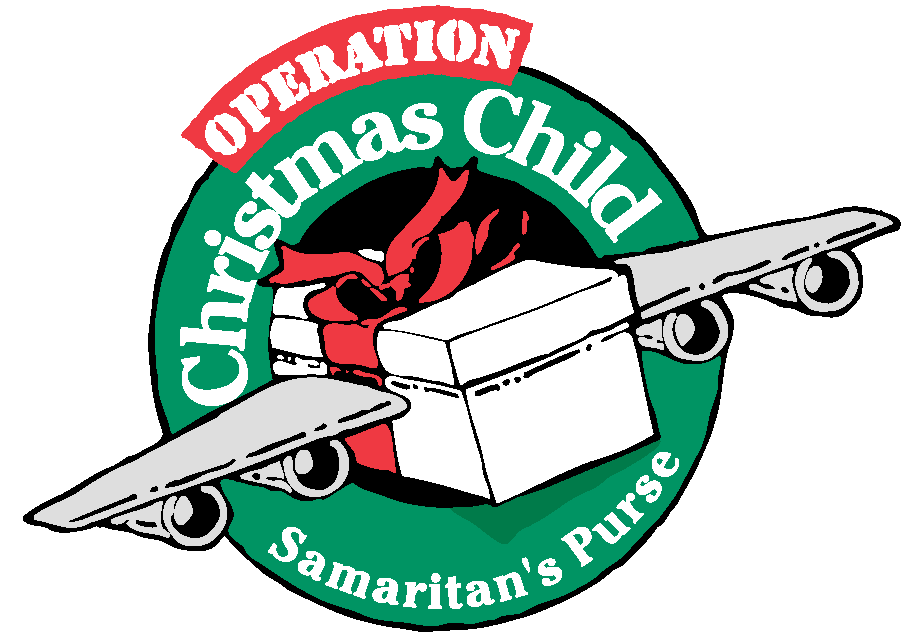                    Operation Christmas ChildShoeboxes are in the narthex. Please take as many as you can fill. A brochure “How to Pack a Shoebox” and boy/girl labels for your boxes, are also in the narthex.Wednesday Night Bible StudyGentle and Lowly Wednesday, October 20, 7:00 PM.We will be studying chapters 6 and 7. The following weeks we will be in chapters 8 and 9.  Books are available in the narthex. We will meet in the sanctuary.  Here is a link to our Bible Study on Zoom. Call in Wednesday, Oct. 20. The number is (408) 638-0968.  Once you place your call you will be asked to enter the meeting ID#. The ID# is 220 654 4063. After entering the ID# you will be asked to enter a participant ID, just skip this step by pressing the # button.  You can also join this meeting using your computer to join Zoom Meeting – via an Electronic Device (computer) The link is https://us02web.zoom.us/j/2206544063. The ID is 220 654 4063.Prosperity’s online Worship Service is available, and is on our Facebook Page - Prosperity Presbyterian Church at 10 AM. To view the service through our website check out https://www.prosperitypca.com/worship-services  or listen to the sermon audio at “Following in His Steps”- Prosperity PCA                                                    Trail Life  - Troop 412 meets each Tuesday at 7:00 PM in the GYM. This is a Christ-centered outdoor program open to boys and young men aged 5-17. If you have questions please see Pastor Bruce. Red Cross Blood Drive at Prosperity Church GYM Wednesday, December 15 from 9 AM to 1:00 PM. Be thinking about giving blood.   American Heritage GirlsThe American Heritage Girls Organization meets the 1st, 3rd, and 5th Thursdays of each month at 7:00 PM in the GYM. The next meeting is October 21. For information contact Megan Gregory.                         Church Calendar      Oct. 17, Sunday	Inquirer’s Class 9:00 AM      Oct. 17, Sunday	Sunday School 9:00 AM    Oct. 17, Sunday	Worship Service at 10:00 AM    Oct. 17, Sunday	Joe and Ann Lyle 10:00 AM    Oct. 19, Tuesday	Trail Life 7:00 PM    Oct. 20, Wednesday	Bible Study 7:00 PM    Oct. 21, Thursday       	American Heritage Girls 7 PM                             Church Families for PrayeRSunday, Oct. 17 	Jim and Brenda Anderson Monday, Oct. 18	Bill and Patsy BarnettTuesday, Oct. 19	Mary Beard Wednesday, Oct. 20	Victor and Helen BeduThursday, Oct. 21	Steve and Myra BillingsFriday, Oct. 22       	Bob and Margaret Blackwelder Saturday, Oct. 23   	Roger Blackwelder                                 Sunday School	        Everyone is invited to come to Sunday School at 9:00 AM.Adults have a class in the book of Hebrews, chapter 2:1-4.  “Hebrews: Exhortation – Listen up!” taught by Caleb Eldridge. This class meets in the sanctuary. Children’s Class, ages 3-6, meets in the nursery and is taught by Megan Gregory.  We are learning about How God Made all Things.Children’s Class, age 7-12, meets in the Library and is taught by Carol Comer. The lessons are in I Corinthians. Youth Class, ages 13-17, meets in Room #1 and is taught by Tom Ellsworth. The lessons are “Treasuring God’s Word.” Mark Gregory helps teach the Youth and Children’s classes.HOPE for the Caregiver  Alzheimer’s can be a trying journey, but it doesn’t have to be a lonely one. Join us for a morning seminar where we will hear from Mary Drummond a dementia educator, author, and advocate for quality senior services along with others who have walked this road. StoneBridge Church, Saturday, October 23, 8:30 AM – 11:45.